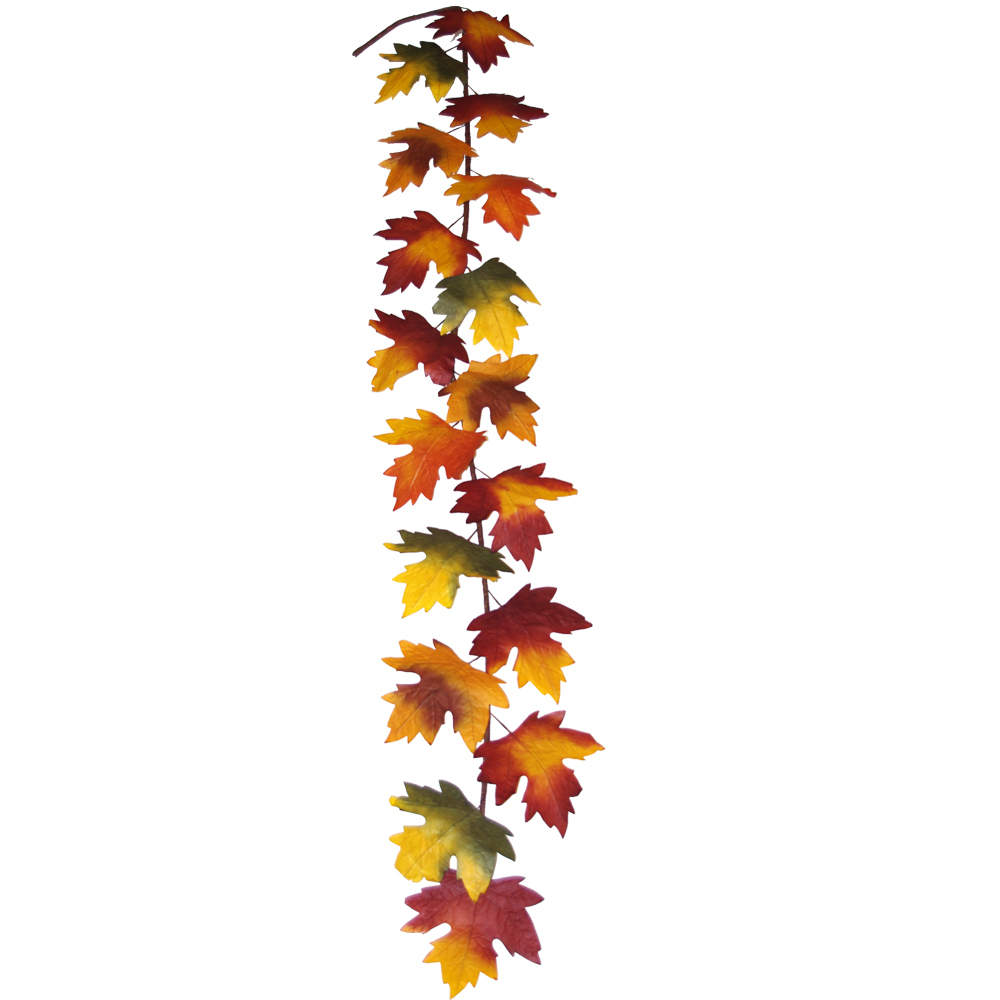 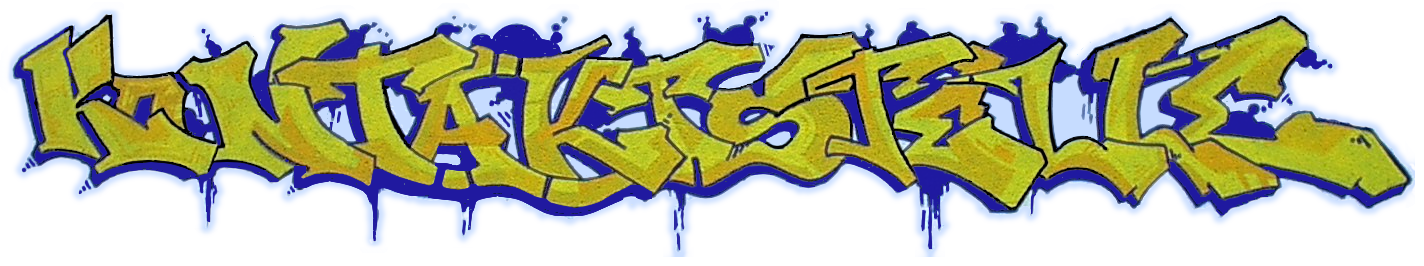 Kontaktstelle Holler e.V.Berliner Straße 41  66869 Kusel    06381/40186   kontaktstelle_holler@freenet.deHerbstferienprogramm 2022Montag, 17.10. bis Freitag 21.10.22)Liebe Eltern, ihr haltet unser Herbstferienprogramm 2022 nun in den Händen Wir haben uns wieder Einiges überlegt und hoffen sehr, dass euer Kind Freude an der ein oder anderen Aktion hat.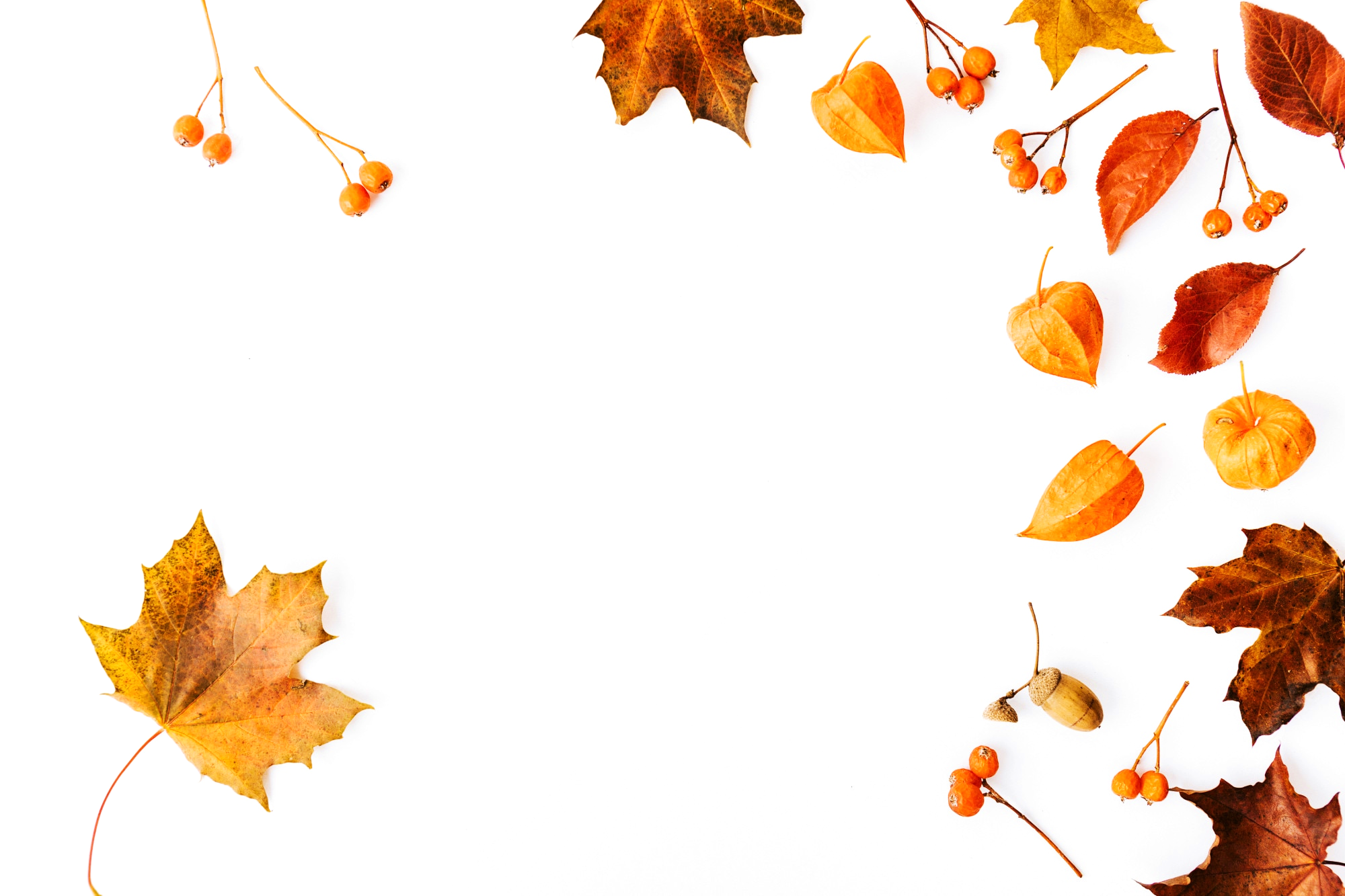 Treffpunkt ist IMMER an der Kontaktstelle.Die Teilnahme ist bei allen Aktionen begrenzt, also meldet euch schnell an  Bitte beachten: Als fest angemeldet gilt nur, wer das ausgefüllte Formular incl. Teilnahmebeitrag bei uns abgegeben hat.Wir freuen uns auf euch! Die Kontaktstelle macht Urlaub ab Montag, 24. Oktober bis einschließlich Dienstag, 01. November 2022.Wir wünschen euch und eurer Familie schonmal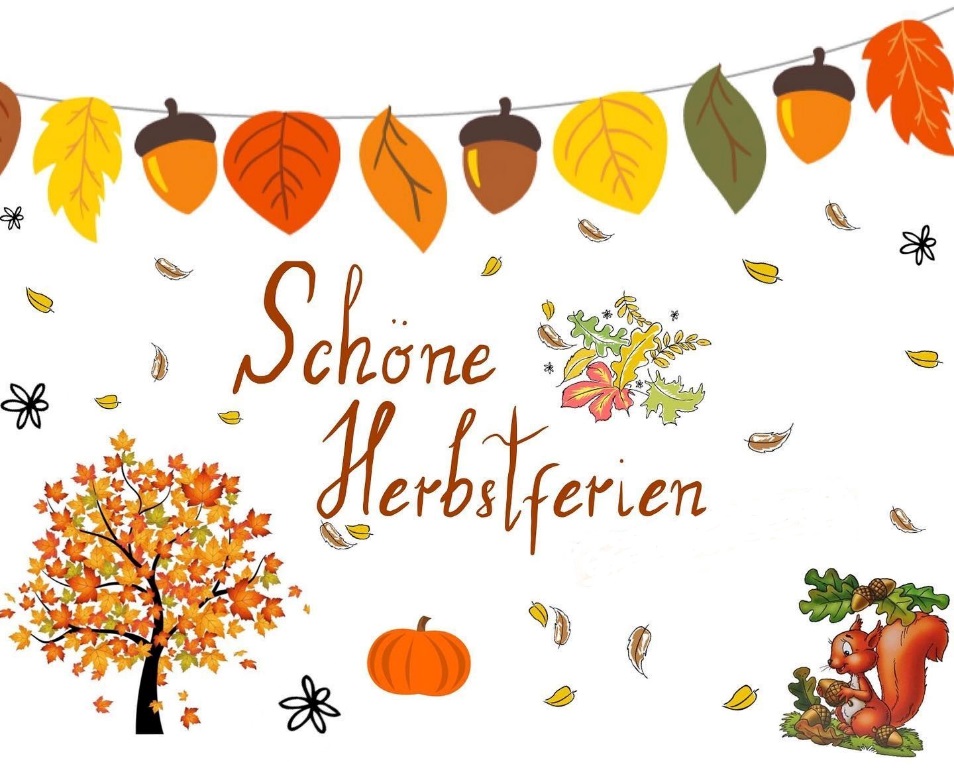 Steffi, Basti und Mio, euer Team der KontaktstelleAnmeldung/Einverständniserklärung zum HFP 2022Hiermit melde ich meine Tochter/meinen Sohn_______________________________geboren am____________________ verbindlich zu folgenden Aktionen an:Wir sind damit einverstanden, dass unser Kind an den angekreuzten Aktivitäten teilnimmtunser Kind im Bus der Kontaktstelle, sowie falls nötig in den Privat-PKWs der Mitarbeiter und ehrenamtlichen Helfern der Kontaktstelle mitfährtvon unserem Kind Fotos/Videos gemacht werden dürfen, die in der Zeitung, im Internet oder in der Kontaktstelle bei Bedarf veröffentlicht werdenbei unserem Kind kleinere Verletzungen wie z.B. Schnitt- oder Schürfwunden mit Pflaster versorgt werden unser Kind alleine den Hin- und Rückweg antritt, von uns abgeholt wird oder von den Betreuern nachhause gefahren wird Die Kontaktstelle Holler übernimmt keine Haftung für den Hin- und Rückweg. Falls Sie ihr Kind abholen möchten und es nicht alleine gehen soll, bitte pünktlich an der Kontaktstelle sein.Unser Kind leidet an folgenden Allergien/Krankheiten:_____________________________________________________________________________________Sonstiges, Wissenswertes für die Betreuer:_____________________________________________________________________________________Adresse der/des Erziehungsberechtigten:_____________________________________________________________________________Telefonnummer:______________________ (bitte erreichbar sein zur Zeit der Aktionen)Alternative Telefonnummer:________________________Kusel, den ______________		                   _______________________________						                        (Unterschrift eines Erziehungsberechtigten) DatumUhrzeitKostenAktionMo, 17.10.2213 - 16 Uhr1 €Kürbisse ernten und schnitzen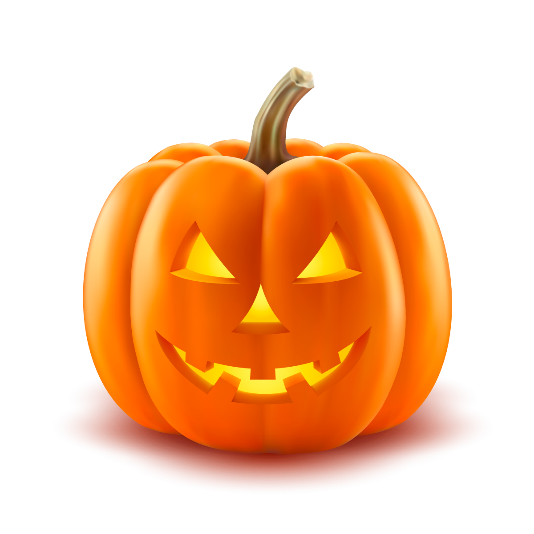 Di, 18.10.2213 - 18 Uhr-Popcorn im Maisfeld (siehe Flyer im Anhang)Danach Masken bastelnMi, 19.10.2211 – 15 Uhr2 €Persisch Kochen mit Mazerath BotfarghDo, 20.10.22 bis      Freitag, 21.10.2212 Uhr Abfahrt am DonnerstagAnkunft am Freitag um die Mittagszeit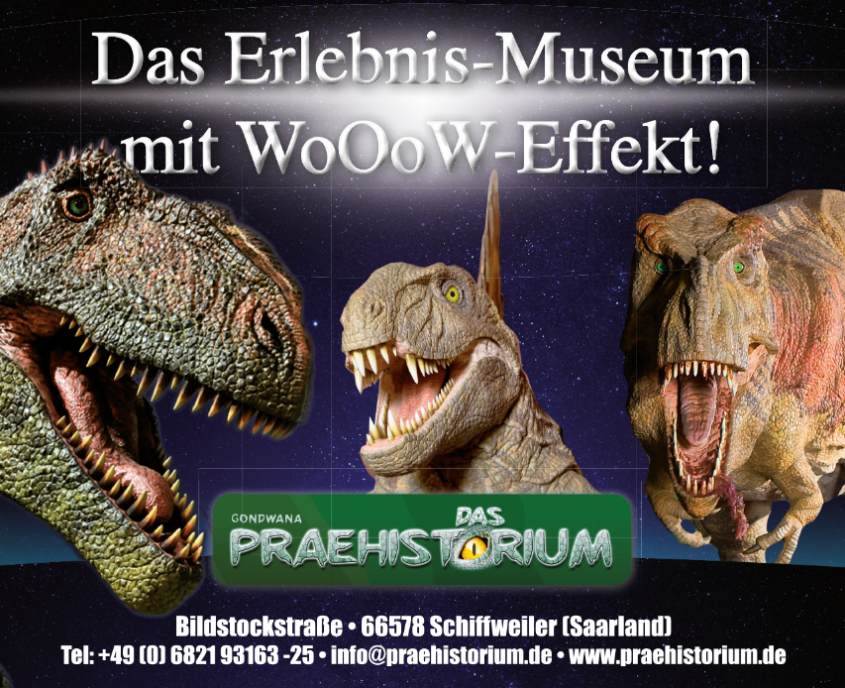 15 €Fahrt nach Schiffweiler und Übernachtung in einer Jugendherberge in Tholey (nur für Kinder ab 12 Jahren)Bevorzugt werden die Kinder, die beim Sommerferienprogramm bei der Übernachtung angemeldet waren, Anmeldung für alle anderen jedoch auch möglich – NachrückersystemBesuch Gondwana in SchiffweilerKino in NeunkirchenÜbernachtung und Frühstück in der Schaumberg-Jugendherberge TholeyDie Kinder werden am Freitag um die Mittagszeit von uns nachhause gebracht.Für die Kids gibt’s noch ein Infoblatt kurz vor der Fahrt.AktionKostenKürbisse ernten und schnitzen1 €Popcorn im Maisfeld-Persisch Kochen2 €Übernachtung in Tholey15 €Gesamtbetrag: